«О переводе имущества, находящегося на балансе Администрации сельского поселения, на баланс казны совета сельского поселения»     1. Перевести имущество, находящееся на балансе Администрации сельского поселения, на баланс казны Совета сельского поселения Саитбабинский сельсовет муниципального района Гафурийский район Республики Башкортостан:      1) Мотобур Carver Ag-52 балансовая стоимость 12000руб, остаточная стоимость-0 руб;      2) Бензогенератор 5 КВт бал стоимость 44650 руб, остаточная стоимость-0 руб;      3) Мемориальная доска из гранитной плиты 170*50*5см. балансовая 56400руб, остаточная стоимость-0 руб.         2. Контроль за исполнением данного распоряжения оставляю за собой.Глава сельского поселения 				    В.С.КунафинБАШКОРТОСТАН РЕСПУБЛИКАҺЫFАФУРИ  РАЙОНЫМУНИЦИПАЛЬ РАЙОНЫНЫН СӘЙЕТБАБА АУЫЛ  СОВЕТЫ АУЫЛ  БИЛӘМӘҺЕ ХАКИМИӘТЕБАШКОРТОСТАН РЕСПУБЛИКАҺЫFАФУРИ  РАЙОНЫМУНИЦИПАЛЬ РАЙОНЫНЫН СӘЙЕТБАБА АУЫЛ  СОВЕТЫ АУЫЛ  БИЛӘМӘҺЕ ХАКИМИӘТЕ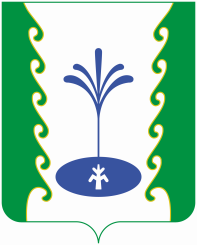 РЕСПУБЛИКА БАШКОРТОСТАНАДМИНИСТРАЦИЯ СЕЛЬСКОГО  ПОСЕЛЕНИЯ САИТБАБИНСКИЙ СЕЛЬСОВЕТ МУНИЦИПАЛЬНОГО РАЙОНА ГАФУРИЙСКИЙ  РАЙОНРЕСПУБЛИКА БАШКОРТОСТАНАДМИНИСТРАЦИЯ СЕЛЬСКОГО  ПОСЕЛЕНИЯ САИТБАБИНСКИЙ СЕЛЬСОВЕТ МУНИЦИПАЛЬНОГО РАЙОНА ГАФУРИЙСКИЙ  РАЙОНБОЙОРОКРАСПОРЯЖЕНИЕ«09» июнь, 2022 йыл№  7«09» июня 2022 года